	T v i r t i n u pedagoginės stažuotės šiuos dokumentus (priedus):Stažuotės sutartis, priedas 1;Stažuotės stebėjimo dienoraštis, priedas 2;Pedagoginės stažuotės programa, priedas 3;Dalyvio mokesčio apskaičiavimas mokyklai siunčiančiai stažuotoją, priedas 4.Direktorė					    Rima Juozapavičienė	ParengėMetodininkėGreta Jasiūnienė2022-03-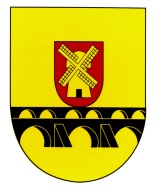 PAKRUOJO SUAUGUSIŲJŲ IR JAUNIMO ŠVIETIMO CENTRO DIREKTORIUSĮSAKYMASDĖL  PEDAGOGINĖS STAŽUOTĖS DOKUMENTŲ TVIRTINIMO2022 m. kovo 24 d. Nr. V-42Pakruojis